Drodzy Rodzice, Drogie DzieciW  tygodniu 8.06-12.06.2020r.nasz temat kompleksowy- „Morskie opowieści”WTOREK 9.06 – Co słychać nad morzem?„Co wiemy o Morzu Bałtyckim” – zabawa twórcza z wykorzystaniem wiersza D. Wawiłow „Morze”Siedziały dzieciaki na dworzeI kłóciły się jakie jest morze.Kuba powiedział, że słone,A Jędrek, że nie, bo zielone.A Baśka, że są w nim meduzyI okręt – o, taki duży,I jeszcze raki w skorupie,A Bartek, że dziewczyny są nudne,i jeszcze Paweł powiedział,Że jak się położyć nad morzemI machać rękami, i machać nogami,To na piasku się zrobi orzeł.Poproszę tatę - może pojedzieZe mną nad morze?BURZA MÓZGÓW, dzielenie się swoimi wiadomościami na temat morza ( jakie jest? jaki ma kolor?, czy jest słone, czy słodkie?, jaki ma zapach?) co się dzieciom kojarzy z morzem.Zajęcia ruchowe – dzisiaj zapraszamy Was drogie przedszkolaki na trening z Panem Andrzejem, mamy nadzieję, że Wam się spodobahttps://www.youtube.com/watch?v=CEyba0BvBUEProszę, żebyście uzupełnili poniższe karty pracy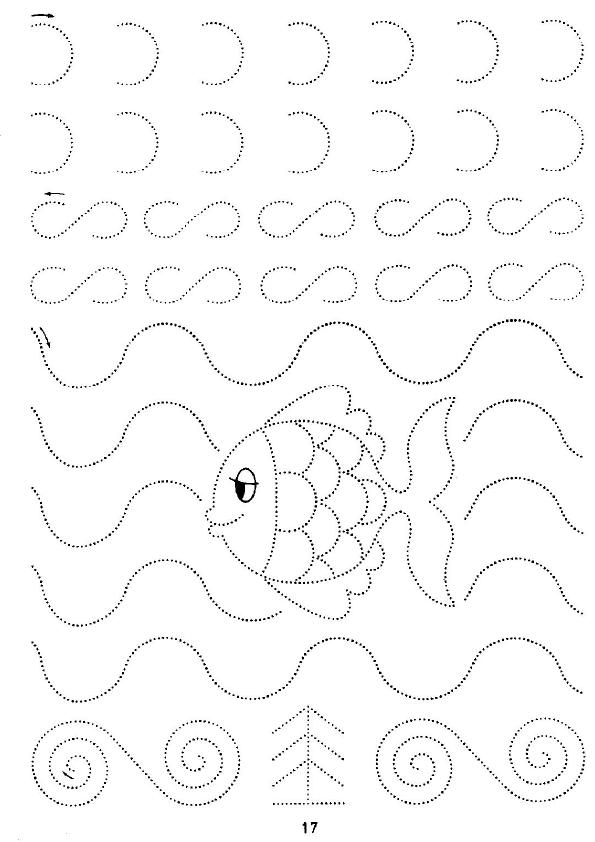 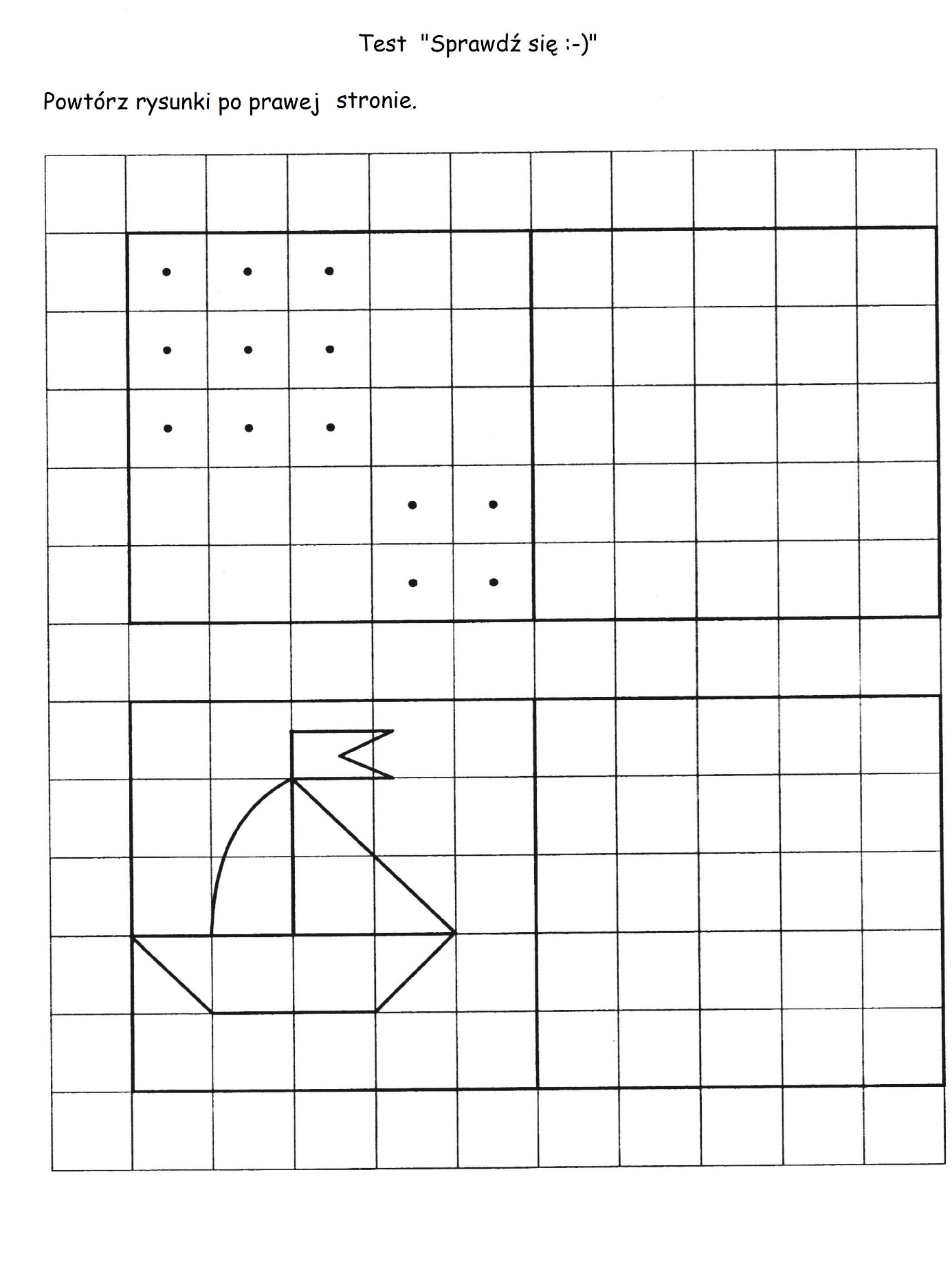 Drodzy rodzice zachęcamy do wysyłania zdjęć na miała calineczka2020zostanwdomy@gmail.com bądź bezpośrednio do nas na Messengera.  